Calgary Science SchoolGrade 9 Spring Camp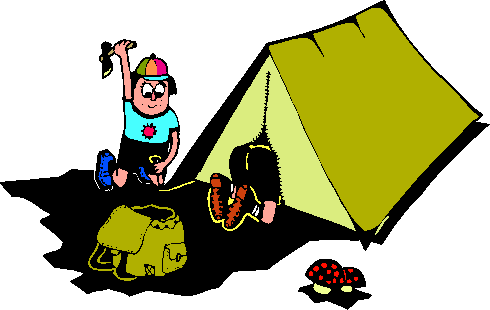 9.1/9.2 Boys June 10 - 11, 2013Grade 9 Girls June 11 -12, 20139.3/9.4 Boys June 12-13, 2013Parent Information BookletCalgary Science School -Grade 9 Spring Camp 2013General InformationCamp Sweet - Grade 9 Spring 20139.1/9.2 BoysCamp Sweet - Grade 9 Spring 2013Grade 9 GirlsCamp Sweet - Grade 9 Spring 2013Calgary Science School – Camp Sweet Grade 9 CampClothingWarm jacket Toquegloves or mittsSun hat and sunglasses1 pair shorts3 T-Shirts2 pair of jeans/pants Bathing suit3 pairs of underwear1 pair of long underwear (synthetics are warmest, top and bottom)SocksWaterproof rain gearPyjamasRiver Walkers: canvas runners or strap on sandalsComfortable walking shoesSleeping Gear Sleeping bag (1 winter sleeping or 2 summer sleeping bags)Foamy (the school has a small number to lend if necessary)PillowPersonal GearToothbrush and toothpaste	2 towel	s	Comb or brushSunscreenLip balmWater bottleSunglassesFlashlightBug repellant Garbage bag for dirty clothes and extra plastic bag for any wet clothes.Optional ItemsCamera BookSuper soaker water gunsFoodSnack for the busHearty bag lunch for the first dayAssigned snack for the groupCALGARY SCIENCE SCHOOLINFORMED CONSENT AND ACKNOWLEDGEMENT OF RISK FORM CAMP SWEETHealth Information FormNAME: ___________________________________________________________________________________ADDRESS: _______________________________________________________________________________BIRTHDATE: _________________________________ HOME PHONE: ______________________________PARENT / GUARDIAN:  ________________________ WORK PHONE: _____________________________CELL PHONE: ________________________________ EMAIL: ____________________________________ALBERTA HEALTH CARE NUMBER: _______________________________________________________Does your child receive medication?	Yes ______    No ______What type? _________________________________________________________________________________________________Does or has your child had any illness such as Diabetes: Yes _____   No _____		Asthma: Yes _____   No _____Rheumatic Fever: Yes _____ No _____	Allergies: Yes _____ No _____ (State) _______________________________________Has your child been away from home before?    Yes _____ No _____Has your child been on an overnight trip before?    Yes _____   No _____Does your child have any problem of which the staff should be aware? __________________________________________________ ____________________________________________________________________________________________________________Will you permit teachers to administer light remedies such as Tylenol and Diovol?   Yes _____   No _____Food Restrictions: ____________________________________________________________________________________________Other: _________________________________________________________________________________________________________________________________________________________________________________________________________________________________________________________________________________________________________________________________________________________________________________________________________________________________________I hereby give my permission for my son/daughter to take part._______________________________________________________________________ (signature of parent and date)Times9.1/9.2 Boys  - Leave school at 9:00 am Monday June 10th return 3:00 pm Tuesday June 11th.Grade 9 girls  - Leave school at 9:00 am Tuesday June 11th return 3:00pm Wednesday June 12th9.3/9.4 Boys - Leave school at 9:00 am Wednesday June 12th return 3:00 pm Thursday June 13thPlease have firm arrangements for student pickup at 3:00pm on the appropriate day.LocationThis outdoor experience will take place at Camp Sweet. This is a natural area located 10 miles west and 2 miles north of Olds, Alberta. The site contains woodlands and clearings and is situated at the confluence of Dogpound Creek and the Little Red Deer River. There is a centrally-heated three-bedroom cabin on the property as well as two 28 foot tipis. Temporary dining shelters will be erected for the duration of the camp. We will be sleeping in high-quality tents.TransportationTransportation will be by Traxx Coach Lines. The trip is approximately one and one-quarter hours in duration.ProgrammeThe programme will promote the following:Rapport building through initiative and team building activities.Leadership skills through camp managementCelebration of the students' experiences and time at CSSFirst Aid In the unlikely event that medical attention is needed, a modern hospital is located less than fifteen minutes from the site. Teachers also have a basic/standard first-aid training.Staff2 teachersRon Sweet4 Parent Volunteers (Please contact your child’s homeroom teacher if you have your volunteer clearance and are able to volunteer for this trip)MealsAll meals and snacks will be provided, except lunch on the first day(students' bring a bag lunch from home.) Please pack a water bottle for your child.Your teachers asks that you contribute nut-free cookies (for a campfire snack) to be shared with the entire group)TimesDay 1Day 2BreakfastDepart CSS at 9:00Breakfast: bacon, eggs, and hash browns, juice, milk and fruit9:00 - 12:00pmArrive around 10:30Move into tents/Orientation/Free timePack up gear and clean out tents.Animal GameLunch 12:00 -1:00Lunch: bagged lunchLunch: beef smokies (instead of hotdogs) and veggie hotdogs/Cookies and fruit for dessert.1:00 – 3:00Animal GameFree time Clean up and depart @1:00 pm3:00-3:30Snacks: pineapple, watermelon, cheese, crackers, chips (Doritos, potato), juice4:00 - 5:00pmRiver and Water gun fight Arrive at school @ 3:00 pm5:00 - 6:00pmRiver time/Food preparation6:00 - 7:00 pmDinner: Tacos & Taco salad, dessert7:00 - 8:00 pmMemory books and free time8:00 - 10:00 Animal Game 10:00 - 11:00 Campfire (smores)11:00 - 12:00 Tent time (optional Night hike)12:00Lights outTimesDay 1Day 2BreakfastPancakes, Fruit and Bacon. Juice, Milk 9:00 - 12:00pmArrive around 10:30Move into tents/ Orientation/Free timePack up gear and clean out tents.Animal GameLunch 12:00 -1:00pmBag lunch brought from home by students.Hotdogs (All -Beef and Vegetarian), buns, juice boxes. Cookies and fruit for dessert.1:00 - 4:00pm Water fight/Wading in the river/ Hike to Heron Rookery.Clean up at depart @ 1:304:00 - 5:00pmFree time / Food preparationArrive at school @ 3:00 pmDinner 5:00 - 6:00pmTaco Salad, milk and juice boxes. Brownies and fruit for dessert.6:00 - 7:00 pmFree time7:00 - 9:00 pmTie Dye T-Shirts/ Memory Books9:00 - 10:00 pm Campfire11:00 - 12:00 Night hike/Tent time12:00 - 12:30Tent time12:30Lights outTimesDay 1Day 2BreakfastDepart CSS at 9:00Breakfast: bacon, sausages, eggo-waffles, eggs, and hash browns, juice, milk and fruit9:00 - 12:00pmArrive around 10:30Move into tents/ Orientation/Free timePack up gear and clear out tents.Animal GameLunch 11:30 -12:30pmLunch: bagged lunchLunch: smokies (instead of hotdogs) Cookies and fruit for dessert.12:30 – 3:00Animal GameWater fight Clean up and depart @1:30 pm3:00-3:30Snacks: fruit, cheese, crackers, juice4:00 - 5:00pmRiver and Water gun fight /Food preparationArrive at school @ 3:30 pm5:00 - 6:00pmDinner: Tacos & Taco salad, and burgers.  6:00 - 7:00 pmRiver time/free time7:00 - 9:00 pmAnimal Game9:00 - 10:00 Free time10:00 - 11:00 Campfire11:00 - 12:00 Tent time (optional Night hike)12:00 - 12:30Lights out, 'Sleep'These requirements represent minimum amounts. Students may wish to bring more clothing.All items should be packed in one suitcase, duffle bag or packsack. Extra daypack is useful for hiking.